КРАСНОЯРСКИЙ КРАЙКАЗАЧИНСКИЙ РАЙОН                                                                  АДМИНИСТРАЦИЯ РОЖДЕСТВЕНСКОГО СЕЛЬСОВЕТАРАСПОРЯЖЕНИЕ23.12.2019                                 с. Рождественское                                          № 22Об утверждении плана контрольных мероприятий в рамках осуществления внутреннего муниципального финансового контроля в администрации Рождественского сельсовета на 2020 год.В  соответствии  со  статьями  265,  269.2  Бюджетного  кодекса  Российской  Федерации, руководствуясь Уставом Рождественского сельсовета Казачинского района Красноярского края 1. Утвердить план контрольных мероприятий в рамках осуществления внутреннего муниципального финансового контроля в администрации Рождественского сельсовета на 2020 год, согласно приложению  к настоящему распоряженю.2. Контроль за исполнением настоящего постановления оставляю за собой.Глава сельсовета                                                                         А.Ю. Березовский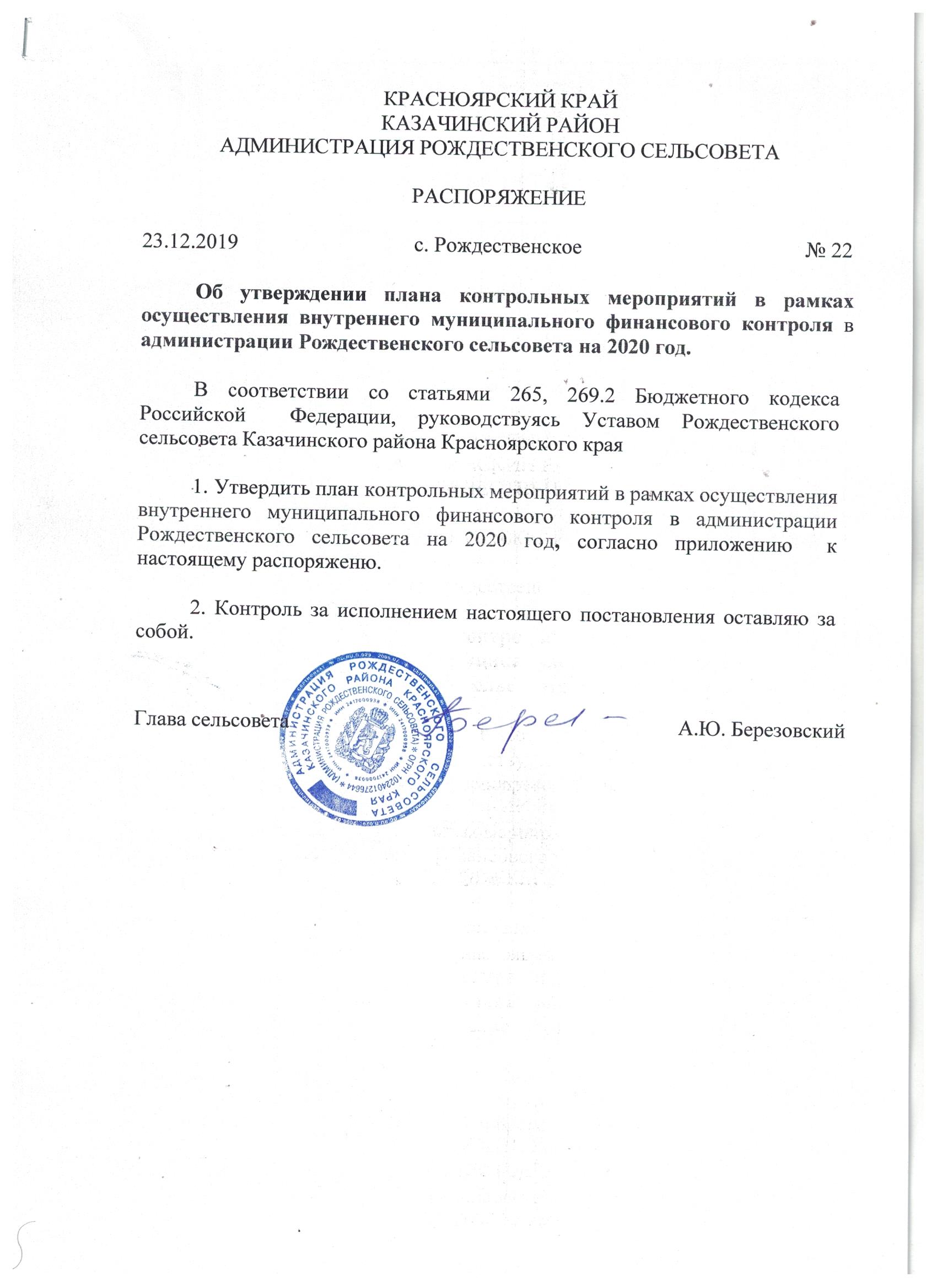                                                                                                                                                                                                                                                                                                                                                                                                                                                УТВЕРЖДАЮ   Глава Администрации Рождественского сельсовета       _________________А.Ю.Березовский                                                                                                                                                                                                                                                                                                                                                                                                                                               УТВЕРЖДАЮ   Глава Администрации Рождественского сельсовета       _________________А.Ю.Березовский                                                                                                                                                                                                                                                                                                                                                                                                                                               УТВЕРЖДАЮ   Глава Администрации Рождественского сельсовета       _________________А.Ю.Березовский                                                                                                                                                                                                                                                                                                                                                                                                                                               УТВЕРЖДАЮ   Глава Администрации Рождественского сельсовета       _________________А.Ю.Березовский                                                                                                                                                                                                                                                                                                                                                                                                                                               УТВЕРЖДАЮ   Глава Администрации Рождественского сельсовета       _________________А.Ю.Березовский                                                                                                                                                                                                                                                                                                                                                                                                                                               УТВЕРЖДАЮ   Глава Администрации Рождественского сельсовета       _________________А.Ю.Березовский                                                                                                                                                                                                                                                                                                                                                                                                                                               УТВЕРЖДАЮ   Глава Администрации Рождественского сельсовета       _________________А.Ю.Березовский                                                                                                                                                                                                                                                                                                                                                                                                                                               УТВЕРЖДАЮ   Глава Администрации Рождественского сельсовета       _________________А.Ю.Березовский                                                                                                                                                                                                                                                                                                                                                                                                                                               УТВЕРЖДАЮ   Глава Администрации Рождественского сельсовета       _________________А.Ю.Березовский                                                                                                                                                                                                                                                                                                                                                                                                                                               УТВЕРЖДАЮ   Глава Администрации Рождественского сельсовета       _________________А.Ю.Березовский                                                                                                                                                                                                                                                                                                                                                                                                                                               УТВЕРЖДАЮ   Глава Администрации Рождественского сельсовета       _________________А.Ю.Березовский                                               .                                               .                                               .                                               .23.12.201923.12.201923.12.201923.12.2019Приложение к Распоряжению №22 от 23.12.2019Приложение к Распоряжению №22 от 23.12.2019Приложение к Распоряжению №22 от 23.12.2019Приложение к Распоряжению №22 от 23.12.2019Приложение к Распоряжению №22 от 23.12.2019Приложение к Распоряжению №22 от 23.12.2019Приложение к Распоряжению №22 от 23.12.2019Приложение к Распоряжению №22 от 23.12.2019Приложение к Распоряжению №22 от 23.12.2019 План внутреннего финансового контроля Администрации Рождественского сельсовета на 2020 год План внутреннего финансового контроля Администрации Рождественского сельсовета на 2020 год План внутреннего финансового контроля Администрации Рождественского сельсовета на 2020 год План внутреннего финансового контроля Администрации Рождественского сельсовета на 2020 год План внутреннего финансового контроля Администрации Рождественского сельсовета на 2020 год План внутреннего финансового контроля Администрации Рождественского сельсовета на 2020 год План внутреннего финансового контроля Администрации Рождественского сельсовета на 2020 год План внутреннего финансового контроля Администрации Рождественского сельсовета на 2020 год План внутреннего финансового контроля Администрации Рождественского сельсовета на 2020 год План внутреннего финансового контроля Администрации Рождественского сельсовета на 2020 год№ п/пПредмет внутреннего финансового контроляПредмет внутреннего финансового контроляДолжностное лицо, ответственное за предмет внутреннего  финансового контроляДолжностное лицо, осуществляющее внутренний финансовый контроль по уровню подчиненностиКонтрольное действиеКонтрольное действиеКонтрольное действиеПериод  проведения контрольных действийСпособ проведения контрольного действия Метод  контроля122345556781Составление и представление документов, необходимых для составления и рассмотрения проекта местного бюджета, в том числе обоснований бюджетных ассигнований, реестров расходных обязательств:Составление и представление документов, необходимых для составления и рассмотрения проекта местного бюджета, в том числе обоснований бюджетных ассигнований, реестров расходных обязательств:Составление и представление документов, необходимых для составления и рассмотрения проекта местного бюджета, в том числе обоснований бюджетных ассигнований, реестров расходных обязательств:Составление и представление документов, необходимых для составления и рассмотрения проекта местного бюджета, в том числе обоснований бюджетных ассигнований, реестров расходных обязательств:Составление и представление документов, необходимых для составления и рассмотрения проекта местного бюджета, в том числе обоснований бюджетных ассигнований, реестров расходных обязательств:Составление и представление документов, необходимых для составления и рассмотрения проекта местного бюджета, в том числе обоснований бюджетных ассигнований, реестров расходных обязательств:Составление и представление документов, необходимых для составления и рассмотрения проекта местного бюджета, в том числе обоснований бюджетных ассигнований, реестров расходных обязательств:Составление и представление документов, необходимых для составления и рассмотрения проекта местного бюджета, в том числе обоснований бюджетных ассигнований, реестров расходных обязательств:Составление и представление документов, необходимых для составления и рассмотрения проекта местного бюджета, в том числе обоснований бюджетных ассигнований, реестров расходных обязательств:Составление и представление документов, необходимых для составления и рассмотрения проекта местного бюджета, в том числе обоснований бюджетных ассигнований, реестров расходных обязательств: на обслуживание муниципального долга; на обслуживание муниципального долга;Глава сельсоветаСпециалистСверка данныхСверка данныхСверка данныхIV квартал         (при составлении проекта местного бюджета)СплошнойСамоконтроль, контроль по уровню подчиненностипо источникам финансирования дефицита местного бюджета в части долговых обязательств по источникам финансирования дефицита местного бюджета в части долговых обязательств по источникам финансирования дефицита местного бюджета в части долговых обязательств по источникам финансирования дефицита местного бюджета в части долговых обязательств по источникам финансирования дефицита местного бюджета в части долговых обязательств по источникам финансирования дефицита местного бюджета в части долговых обязательств по источникам финансирования дефицита местного бюджета в части долговых обязательств по источникам финансирования дефицита местного бюджета в части долговых обязательств по источникам финансирования дефицита местного бюджета в части долговых обязательств по источникам финансирования дефицита местного бюджета в части долговых обязательств 2Составление и представление документов, необходимых для составления и ведения кассового плана :Составление и представление документов, необходимых для составления и ведения кассового плана :Составление и представление документов, необходимых для составления и ведения кассового плана :Составление и представление документов, необходимых для составления и ведения кассового плана :Составление и представление документов, необходимых для составления и ведения кассового плана :Составление и представление документов, необходимых для составления и ведения кассового плана :Составление и представление документов, необходимых для составления и ведения кассового плана :Составление и представление документов, необходимых для составления и ведения кассового плана :Составление и представление документов, необходимых для составления и ведения кассового плана :на обслуживание муниципального долга  и источникам финансирования дефицита местного бюджета в части долговых обязательствна обслуживание муниципального долга  и источникам финансирования дефицита местного бюджета в части долговых обязательствГлава сельсоветаСпециалистСверка данных. Проверка оформления документа.Сверка данных. Проверка оформления документа.Сверка данных. Проверка оформления документа.Ежемесячно (при формировании кассового плана)СплошнойСамоконтроль, контроль по уровню подчиненностиисточникам финансирования дефицита местного бюджета (в части представления прогнозных данных).источникам финансирования дефицита местного бюджета (в части представления прогнозных данных).источникам финансирования дефицита местного бюджета (в части представления прогнозных данных).источникам финансирования дефицита местного бюджета (в части представления прогнозных данных).источникам финансирования дефицита местного бюджета (в части представления прогнозных данных).источникам финансирования дефицита местного бюджета (в части представления прогнозных данных).источникам финансирования дефицита местного бюджета (в части представления прогнозных данных).источникам финансирования дефицита местного бюджета (в части представления прогнозных данных).источникам финансирования дефицита местного бюджета (в части представления прогнозных данных).источникам финансирования дефицита местного бюджета (в части представления прогнозных данных).представление документов, необходимых для составления кассового плана по расходам в части сметы представление документов, необходимых для составления кассового плана по расходам в части сметы Глава сельсоветаСпециалистПроверка оформления документаПроверка оформления документаПроверка оформления документаЕжемесячноСплошной/ ВыборочныйСамоконтроль/ Контроль по уровню подчиненности3Формирование и утверждение бюджетной росписи главного распорядителя (распорядителя) бюджетных средствФормирование и утверждение бюджетной росписи главного распорядителя (распорядителя) бюджетных средствГлава сельсовета Специалист, бухгалтерПроверка оформления документа, соответствия данных Решению о бюджетеПроверка оформления документа, соответствия данных Решению о бюджетеПроверка оформления документа, соответствия данных Решению о бюджетеПо мере формированияСплошной/ ВыборочныйСамоконтроль/ Контроль по уровню подчиненности4Ведение бюджетной росписи главного распорядителя (распорядителя) бюджетных средствВедение бюджетной росписи главного распорядителя (распорядителя) бюджетных средствГлава сельсоветаСпециалистПроверка оформления документаПроверка оформления документаПроверка оформления документаПо мере формированияСплошной/ ВыборочныйСамоконтроль/ Контроль по уровню подчиненности5Составление и представление обоснований бюджетных ассигнований на фонд оплаты труда и страховых взносов в государственные внебюджетные фонды, на закупку товаров, работ и услуг, на уплату налогов и иных платежейСоставление и представление обоснований бюджетных ассигнований на фонд оплаты труда и страховых взносов в государственные внебюджетные фонды, на закупку товаров, работ и услуг, на уплату налогов и иных платежейГлавный бухгалтерСпециалистПроверка правильности и обоснованности расчетовПроверка правильности и обоснованности расчетовПроверка правильности и обоснованности расчетовЕжегодно по мере формированияСплошной/ ВыборочныйСамоконтроль/ Контроль по уровню подчиненности6Составление бюджетной сметы с учетом информации, указанной в  планах-графиках закупок товаров, работ, услуг для обеспечения муниципальных нужд Составление бюджетной сметы с учетом информации, указанной в  планах-графиках закупок товаров, работ, услуг для обеспечения муниципальных нужд Глава сельсоветаСпециалистПроверка оформления документа, обоснованности расчетов, соответствия данных Решению о бюджетеПроверка оформления документа, обоснованности расчетов, соответствия данных Решению о бюджетеПроверка оформления документа, обоснованности расчетов, соответствия данных Решению о бюджетеЕжегодно при утверждении бюджетной сметыСплошной/ ВыборочныйСамоконтроль/ Контроль по уровню подчиненности7Внесение изменений в бюджетную смету в течение финансового годаВнесение изменений в бюджетную смету в течение финансового годаГлава сельсоветаСпециалистПроверка оформления документаПроверка оформления документаПроверка оформления документапо мере необходимостиСплошной/ ВыборочныйСамоконтроль/ Контроль по уровню подчиненности8Формирование и направление распределения бюджетных ассигнований по кодам классификации расходов бюджетов Формирование и направление распределения бюджетных ассигнований по кодам классификации расходов бюджетов Глава сельсоветаСпециалистПроверка оформления документаПроверка оформления документаПроверка оформления документаПо мере формированияСплошной/ ВыборочныйСамоконтроль/ Контроль по уровню подчиненности9Формирование и направление предложений по внесению изменений по распределению бюджетных ассигнований для включения в проект Решения  о внесении изменений в Решение  о бюджетеФормирование и направление предложений по внесению изменений по распределению бюджетных ассигнований для включения в проект Решения  о внесении изменений в Решение  о бюджетеГлава сельсоветаСпециалистПроверка оформления документаПроверка оформления документаПроверка оформления документаПо мере необходимостиСплошной/ ВыборочныйСамоконтроль/ Контроль по уровню подчиненности10Принятие к учету первичных учетных документов (составление сводных учетных документов)Принятие к учету первичных учетных документов (составление сводных учетных документов)БухгалтерБухгалтерПроверка оформления документаПроверка оформления документаПроверка оформления документаПри принятии к учетуСплошнойСамоконтроль/ Контроль по уровню подчиненности11Отражение информации, указанной в первичных учетных документах, в регистрах бюджетного учетаОтражение информации, указанной в первичных учетных документах, в регистрах бюджетного учета БухгалтерБухгалтерПроверка оформления документаПроверка оформления документаПроверка оформления документаЕжемесячноСплошной/ ВыборочныйСамоконтроль/ Контроль по уровню подчиненности12Внесение данных в реестр расходных обязательствВнесение данных в реестр расходных обязательств БухгалтерСпециалистПроверка оформления документаПроверка оформления документаПроверка оформления документаПо мере необходимостиСплошной/ ВыборочныйСамоконтроль/ Контроль по уровню подчиненности13Постановка на учет бюджетных обязательствПостановка на учет бюджетных обязательств БухгалтерСпециалистПроверка на выполнение требований нормативных актов Проверка на выполнение требований нормативных актов Проверка на выполнение требований нормативных актов ЕжемесячноСплошной/ ВыборочныйСамоконтроль/ Контроль по уровню подчиненности14Соблюдение бюджетного законодательства Российской Федерации и иных нормативных правовых актов, регулирующих бюджетные правоотношения: в том числе:14.1 Проверка отчетности по исполнению местного бюджета14.2. Анализ соответствия кассовых расходов, производимым фактическим расходам Соблюдение бюджетного законодательства Российской Федерации и иных нормативных правовых актов, регулирующих бюджетные правоотношения: в том числе:14.1 Проверка отчетности по исполнению местного бюджета14.2. Анализ соответствия кассовых расходов, производимым фактическим расходам  БухгалтерСпециалистПроверка оформления документа. Наличие решения об осуществлении расходовПроверка оформления документа. Наличие решения об осуществлении расходовПроверка оформления документа. Наличие решения об осуществлении расходовЕжеквартальноСплошнойСамоконтроль/ Контроль по уровню подчиненности15Оформление и представление  заявки на получение наличных денег, заявки на получение денежных средств, перечисляемых на карту по соответствующему направлению расходовОформление и представление  заявки на получение наличных денег, заявки на получение денежных средств, перечисляемых на карту по соответствующему направлению расходов БухгалтерСпециалистПроверка оформления документаПроверка оформления документаПроверка оформления документаПо мере необходимостиСплошной/ ВыборочныйСамоконтроль/ Контроль по уровню подчиненности16Проведение инвентаризацийПроведение инвентаризаций БухгалтерСпециалистПроверка оформления документа, соответствия данных отраженных в регистрах бюджетного учетаПроверка оформления документа, соответствия данных отраженных в регистрах бюджетного учетаПроверка оформления документа, соответствия данных отраженных в регистрах бюджетного учетаЕжегодно перед составлением годовой отчетности,  по мере необходимостиСплошной/ ВыборочныйСамоконтроль/ Контроль по уровню подчиненности18Осуществление начисления, учета и контроля за правильностью исчисления, полнотой и своевременностью осуществления платежей в бюджетыОсуществление начисления, учета и контроля за правильностью исчисления, полнотой и своевременностью осуществления платежей в бюджеты БухгалтерСпециалистПроверка оформления документаПроверка оформления документаПроверка оформления документаПо мере формированияСплошной/ ВыборочныйСамоконтроль/ Контроль по уровню подчиненности19Контроль за правильностью исчисления, полнотой и своевременностью осуществления платежей в бюджет в части штрафов за нарушения бюджетного законодательстваКонтроль за правильностью исчисления, полнотой и своевременностью осуществления платежей в бюджет в части штрафов за нарушения бюджетного законодательства БухгалтерСпециалистСбор информацииСбор информацииСбор информацииПостоянноСплошнойСамоконтроль/ Контроль по уровню подчиненности20Осуществление учёта и контроля за своевременностью осуществления платежей в бюджеты в части уплаты процентов по бюджетным кредитам, предоставленным муниципальным образованиям, и возврата основного долга.Осуществление учёта и контроля за своевременностью осуществления платежей в бюджеты в части уплаты процентов по бюджетным кредитам, предоставленным муниципальным образованиям, и возврата основного долга.Глава сельсоветаСпециалистПроверка оформления документов на соответствие требованиям НПА, регулирующих бюджетные право-отношения, сверка данных Проверка оформления документов на соответствие требованиям НПА, регулирующих бюджетные право-отношения, сверка данных Проверка оформления документов на соответствие требованиям НПА, регулирующих бюджетные право-отношения, сверка данных ЕжемесячноСплошнойСамоконтроль, контроль по уровню подчиненности21Принятие решений о возврате ошибочно уплаченных платежей в бюджет и представление в орган Федерального казначейства поручений для осуществления возврата и принятие решений об уточнении платежей в бюджетПринятие решений о возврате ошибочно уплаченных платежей в бюджет и представление в орган Федерального казначейства поручений для осуществления возврата и принятие решений об уточнении платежей в бюджет БухгалтерСпециалистПроверка соответствия представленных документов требованиям нормативных правовых актовПроверка соответствия представленных документов требованиям нормативных правовых актовПроверка соответствия представленных документов требованиям нормативных правовых актовПостоянноСплошнойСамоконтроль/ Контроль по уровню подчиненности22Составление и представление бюджетной отчетностиСоставление и представление бюджетной отчетности БухгалтерСпециалистПроверка оформления отчетов на соответствие требованиям, установленным нормативным актом Минфина  России.                      Сверка показателей отчетности  с Главной книгой Проверка оформления отчетов на соответствие требованиям, установленным нормативным актом Минфина  России.                      Сверка показателей отчетности  с Главной книгой Проверка оформления отчетов на соответствие требованиям, установленным нормативным актом Минфина  России.                      Сверка показателей отчетности  с Главной книгой ЕжемесячноСплошной/ ВыборочныйСамоконтроль/ Контроль по уровню подчиненности23Организация закупок товаров, работ, услуг для обеспечения  нужд администрации поселенияОрганизация закупок товаров, работ, услуг для обеспечения  нужд администрации поселенияСпециалист 2-ой категории,  бухгалтерСпециалистПроверка оформления документов на соответствие требованиям НПА, регулирующих закупки товаров, работ, услуг для обеспечения государственных нужд, сверка данных Проверка оформления документов на соответствие требованиям НПА, регулирующих закупки товаров, работ, услуг для обеспечения государственных нужд, сверка данных Проверка оформления документов на соответствие требованиям НПА, регулирующих закупки товаров, работ, услуг для обеспечения государственных нужд, сверка данных ПостоянноСплошнойСамоконтроль/ Контроль по уровню подчиненности24Составление и представление отчетности в ИФНС, ПФР, ФСС, органы статистикиСоставление и представление отчетности в ИФНС, ПФР, ФСС, органы статистики БухгалтерСпециалистПроверка оформления документаПроверка оформления документаПроверка оформления документаПо мере формированияСплошной/ ВыборочныйСамоконтроль/ Контроль по уровню подчиненности